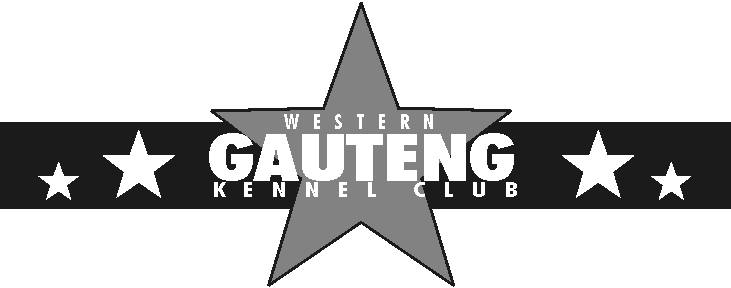 14th APRIL 2018 AT 2.30PMTERRIER SEMINARWestern Gauteng and Orion kennel Clubs are proud to host a seminar on Coated terriers to be presented by MAITE GONZALBO  from Spain who has been breeding and exhibiting West Highland White Terriers for many years under the Prefix ALBORADAHer Seminar will  include WHWT,  Scottish Terriers and other Coated short legged TerriersCome out for the afternoon and enjoy learning about these special Terriers from an International SpecialistWe have timed the seminar to start on completion of the Pretoria Toy Dog Club.A certificate of attendance will be issuedPlease bring a flash drive if you require notesNo Printed notes will be given out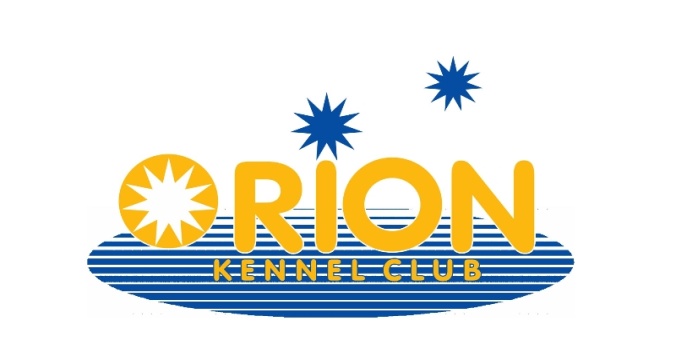 Venue: Goldfields Kennel Club────Saturday 14th April 2018Time 2.30pm────For learner Judges and qualified Judges  ────Tea, Coffee and Refreshments────Booking essentialR60,00 per personto book Contact Jackie Browning or Glenda de TarantoJackiebrowningjb22@gmail.com082 955316201 1 8024432